Programa Apoiar + e apoiar RestauraçãoFormulário de Candidatura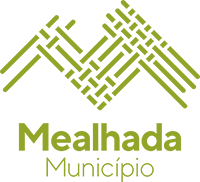 Anexar:	Declaração de não dívida à Autoridade Tributária	Declaração de não dívida à Segurança Social	Cópia do Termo de aceitação validado								Declaro, sob compromisso de honra serem verdadeirosos dados constantes do presente formulário	Local e data __________________________________		________________________________________								GerênciaIDENTIFICAÇÃO DA ENTIDADE BENEFICIÁRIAIDENTIFICAÇÃO DA ENTIDADE BENEFICIÁRIAIDENTIFICAÇÃO DA ENTIDADE BENEFICIÁRIANome NIFMorada da sede socialFreguesiaEmailIBANEscalão dimensional (2003/361/CE de 06/05)PEQUENA EMPRESA(emprega <50 pessoas e volume de negócios <10 milhões de euros)Escalão dimensional (2003/361/CE de 06/05)MICRO EMPRESA(emprega <10 pessoas e volume de negócios <2 milhões de euros)Valor da diminuição da faturação APOIAR +Valor FINANCIADO pelo APOIAR +Valor diminuição faturação APOIAR RESTAURAÇÃOValor FINANCIADO pelo APOIAR RESTAURAÇÃOIDENTIFICAÇÃO DA PESSOA A CONTACTARIDENTIFICAÇÃO DA PESSOA A CONTACTARIDENTIFICAÇÃO DA PESSOA A CONTACTARNome Cargo Telefone de ContactoEmailAnálise serviços municipaisAnálise serviços municipaisAnálise serviços municipaisConferidos os documentos anexadosValor a atribuir pelo Município da Mealhada